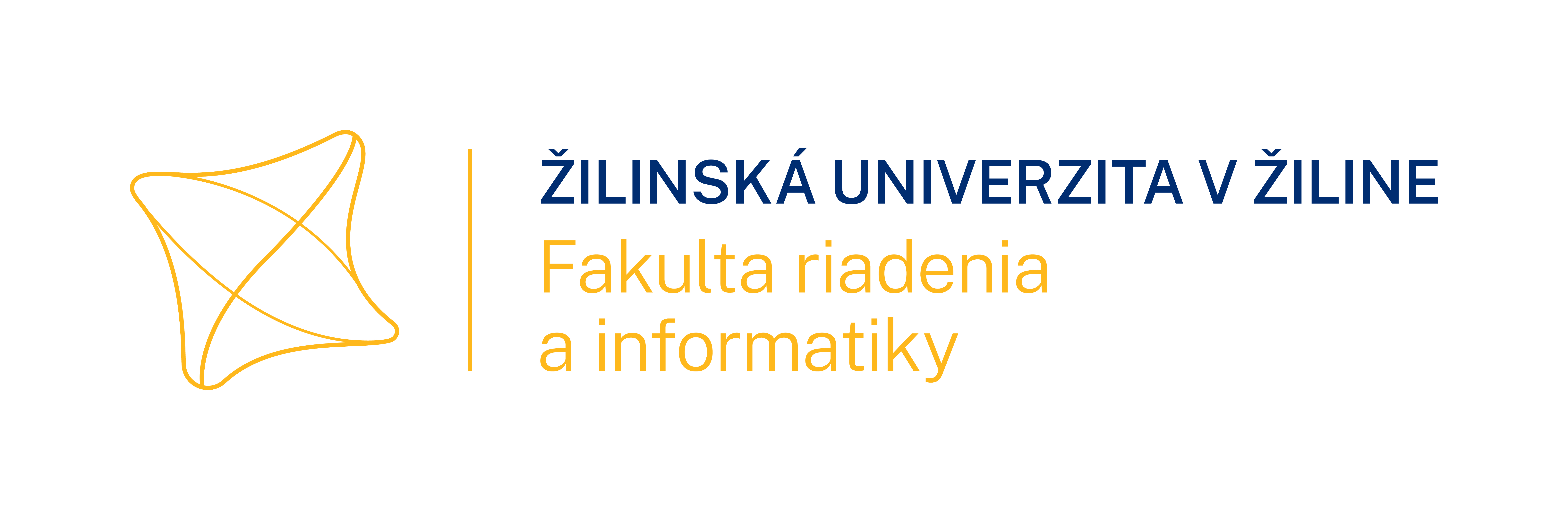 Priezvisko a meno: ..............................................................................................Adresa a PSČ :       ..............................................................................................Študijná skupina :  ....................................... Akademický rok: .........................ŽIADOSŤ  O ZMENU PROJEKTUNázov starého projektu a meno vyučujúceho:.....................................................................................................................................................Názov nového projektu a meno vyučujúceho: ..................................................................................................................................................... V Žiline, dňa:   .................................                              .........................................................          podpis študentaVyjadrenie pôvodného vyučujúceho: Vyjadrenie nového vyučujúceho: Vyjadrenie garanta študijného programu: Poznámka:Keď študent bude mať riadne vyplnenú a podpísanú  žiadosť,  zašle tlačivo správcovi systému „Projekty inžinierskeho štúdia“   patrik.hrkut@fri.uniza.sk 